Reservation mot finans- och näringsutskottets betänkande nr 1/2023-2024 gällande höjningen av ministrarnas arvodenMotivering Arvodeskommissionen beslutade den 29 november 2023 att kraftigt höja ministrarnas arvoden med motiveringen att de behölls oförändrade i samband med den senaste höjningen av lagtingets arvoden.	Detta kan inte betraktas som ansvarsfullt i en för såväl landskapet som ålänningarna ekonomiskt tuff situation. Ministrarnas arbete är värdefullt, men en eventuell förhöjning bör inte ske i sådana stora steg som nu beslutats om.Med anledning av det ovanstående föreslår jagatt anslaget under 20010 behålls oförändrat i budgetförslaget för 2024.Mariehamn den 8 december 2023Andreas Kanborg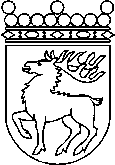 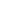 Ålands lagtingRESERVATIONRESERVATIONLagtingsledamot DatumAndreas Kanborg2023-12-08Till Ålands lagtingTill Ålands lagtingTill Ålands lagtingTill Ålands lagtingTill Ålands lagting